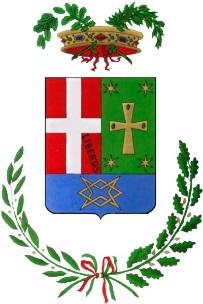 P R O V I N C I A D I C O M OPRESIDENZAVIA BORGOVICO, 148 - 22100 COMOPREMIO ALLA BENEMERENZA “DON ROBERTO MALGESINI”BANDO ANNO 2021La Provincia di Como istituisce la benemerenza “Premio Don Roberto Malgesini”.La benemerenza ha lo scopo di riconoscere pubblicamente valore ed estimazione nei confronti di coloro che, con opere concrete nei diversi campi delle attività umane di seguito indicate, hanno svolto un ruolo importante per la comunità provinciale, contribuendo con la propria azione ad affermare il prestigio e la conoscenza del territorio e della sua storia, a diffondere sentimenti di solidarietà sociale ed economica, a servire le istituzioni pubbliche e private con senso di abnegazione nell’interesse generale.Il Premio alla benemerenza è concesso con le modalità e nel rispetto di quanto disposto dal regolamento che lo disciplina, e che è allegato al presente bando.Per l’anno 2021, la presentazione delle candidature dovrà avvenire, con l’utilizzo della modulistica allegata, entro e non oltre la giornata di lunedì 26 luglio 2021 alle ore 18.00 con le seguenti modalità:Consegna a mano al protocollo dell’Ente nelle giornate di lunedì, mercoledì e venerdì dalle ore 09.30 alle ore 11.30Al seguente indirizzo di posta elettronica certificata: protocollo.elettronico@pec.provincia.como.itPer chiarimenti e informazioni è possibile prendere contatto con gli Uffici ai seguenti numeri telefonici:Dott.ssa Elena Corti – 031.230328Sig.ra Floriana Cavadini – 031.230496All. A - moduloAlla cortese attenzionePresidente della Provincia di ComoFiorenzo BongiascaVia Borgovico, 14822100 COMOPREMIO ALLA BENEMERENZA “DON ROBERTO MALGESINI”Proposta di candidaturaSOGGETTO PROPONENTELegali rappresentanti degli enti locali, consiglieri comunali e provinciali, legali rappresentanti delle formazioni sociali e delle istituzioni pubbliche e private operanti sul territorio provinciale, gruppi di almeno 50 cittadini (in tale ipotesi allegare elenco con nominativi e relative sottoscrizioni).Cognome ______________________   Nome _________________________________________In rappresentanza di:Denominazione _________________________________________________________________Via/Piazza ________________________  Cap_______ Città _________________ Prov ________Contatti Telefono _______________________  Cell. ___________________E-mail _________________________SOGGETTO CANDIDATO Persona fisica, ente, società, fondazione, associazione anche non dotata di personalità giuridicaNome ________________________ Cognome   ______________________________________Data di nascita __________________ Luogo di nascita __________________________________oppure Denominazione _________________________________________________________Via/Piazza ________________________ Cap_______ Città __________________ Prov _____Telefono _______________________ Cell. ___________________E-mail _________________________Allegare alla presente candidatura uno scritto che riporti la motivazione a sostegno della candidatura (attività svolte e relativi meriti)Se il candidato è una persona fisica, allegare il Curriculum Vitae sintetico.INFORMATIVA RELATIVA AL TRATTAMENTO DEI DATI PERSONALI PER LA PRESENTAZIONE DELLE CANDIDATURE AL PREMIO “DON ROBERTO MALGESINI”Ai sensi degli artt. 13-14 del Regolamento UE n. 2016/679 (in seguito “GDPR”), La informiamo che il trattamento dei dati da Lei forniti sarà effettuato con modalità e procedure finalizzate a garantire che il trattamento dei dati personali si svolga nel rispetto dei diritti e delle libertà fondamentali, nonché della dignità dell’interessato, con particolare riferimento alla riservatezza e sicurezza, all’identità personale e al diritto alla protezione dei dati personali.Rammentiamo che per trattamento si intende qualsiasi operazione o insieme di operazioni, compiute con o senza l’ausilio di processi automatizzati e applicate a dati personali o insiemi di dati personali, come la raccolta, la registrazione, l’organizzazione, la strutturazione, la conservazione, l’adattamento o la modifica, l’estrazione, la consultazione, l’uso, la comunicazione mediante trasmissione, diffusione o qualsiasi altra forma di messa a disposizione, il raffronto o l’interconnessione, la limitazione, la cancellazione o la distruzione (art. 4 GDPR).Oggetto del trattamento e base giuridica I dati sono trattati dalla Provincia di Como, ai sensi dell’art. 6 GDPR, per l’esecuzione di misure connesse alla Sua partecipazione al bando e si riferiscono a:dati anagrafici e identificativi (quali ad esempio nominativo, codice fiscale, indirizzi, contatti);dati relativi alla formazione professionale (quali ad esempio istruzione, titoli, esperienze professionali, pubblicazioni).Finalità del trattamentoI dati personali e le eventuali variazioni che Lei comunicherà in futuro alla Provincia di Como sono raccolti e trattati per le seguenti ed esclusive finalità:adempimento degli obblighi connessi alla Sua partecipazione al bando;adempimenti degli obblighi derivanti dalla Legge, Regolamenti, normativa comunitaria o da un ordine dell’Autorità;gestione della corrispondenza e delle comunicazioni;esercizio dei diritti del Titolare;trattamento di eventuali categorie particolari dei dati presenti nella documentazione da Lei presentata.Modalità del trattamentoIl trattamento è realizzato per mezzo delle operazioni indicate dall’art. 4 GDPR: raccolta dei dati tramite compilazione di modulistica cartacea o applicativi;registrazione ed elaborazione su supporto informatizzato e cartaceo;organizzazione degli archivi in forma prevalentemente automatizzata, attraverso applicativi e anagrafiche informatizzate. Il trattamento dei dati avverrà mediante strumenti idonei a garantirne la riservatezza, l’integrità e la disponibilità. Il trattamento è effettuato su supporto cartaceo e mediante sistemi informativi e/o automatizzati e comprenderà tutte le operazioni o complesso di operazioni previste all’art. 4 del GDPR e necessarie al trattamento in questione, ivi inclusa la comunicazione nei confronti dei soggetti incaricati al trattamento stesso.Tempi di conservazione dei datiIl Titolare tratterà i dati personali per il tempo necessario per adempiere alle finalità di cui sopra e comunque rispettando le disposizioni di legge in materia.Accesso al trattamentoI dati saranno resi accessibili, per le finalità di cui al punto n. 2:al personale interno della Provincia di Como, nella propria qualità di incaricato al trattamento, previa idonea nomina;a soggetti terzi che svolgono attività in outsourcing per conto del Titolare; soggetti cui la facoltà di accedere ai suoi dati personali sia riconosciuta da disposizioni di legge o di normativa secondaria o comunitaria.Comunicazione dei dati In ogni caso i dati non verranno comunicati a terzi non autorizzati o diffusi in alcun modo. A tal fine il trattamento è condotto con l’impiego delle misure di sicurezza idonee ad impedire l’accesso ai dati non autorizzato da parte di terzi e a garantirne la riservatezza. Senza la necessità di un espresso consenso il Titolare potrà comunicare i Suoi dati per le finalità di cui al punto 2 ai seguenti soggetti:organismi di vigilanza, autorità giudiziarie, enti di controllo; altri soggetti cui la facoltà di accedere ai suoi dati personali sia riconosciuta da disposizioni di legge o di normativa secondaria o comunitaria.Detti soggetti tratteranno i dati nella loro qualità di autonomi Titolari del trattamento.Trasferimento dei datiLa gestione e la conservazione dei dati personali avverrà su server ubicati all’interno dell’Unione Europea del Titolare e/o di società terze incaricate e debitamente nominate quali Responsabili del trattamento. Attualmente, i server sono situati all’interno del territorio dell’Unione Europea, e i dati non saranno oggetto di trasferimento al di fuori del medesimo territorio. Natura del conferimento dei dati e conseguenze del rifiuto di rispondereIl conferimento dei dati per le finalità di cui al punto 2.1 è obbligatorio. In loro assenza, non sarà possibile ammettere la Sua partecipazione al bando.Diritti dell’interessatoSecondo le disposizioni del GDPR, Le segnaliamo che in qualità di interessato può esercitare i seguenti diritti nei confronti del Titolare del trattamento:ottenere la conferma che sia o meno in corso un trattamento di dati personali che lo riguardano e in tal caso, di ottenere l'accesso ai dati personali (Diritto di accesso art. 15);ottenere la rettifica dei dati personali inesatti che lo riguardano senza ingiustificato ritardo (Diritto di rettifica art. 16);ottenere la cancellazione dei dati personali che lo riguardano senza ingiustificato ritardo e il Titolare del trattamento ha l'obbligo di cancellare senza ingiustificato ritardo i dati personali, se sussistono determinate condizioni (Diritto all’oblio art. 17);ottenere la limitazione del trattamento in determinate ipotesi (Diritto alla limitazione del trattamento art. 18);ricevere in un formato strutturato, di uso comune e leggibile da dispositivo automatico i dati personali che lo riguardano forniti e ha il diritto di trasmettere tali dati a un altro Titolare del trattamento, senza impedimenti da parte del titolare del trattamento cui li ha forniti, in determinati casi (Diritto alla portabilità dei dati art. 20);opporsi in qualsiasi momento, per motivi connessi alla sua situazione particolare, al trattamento dei dati personali che lo riguardano (Diritto di opposizione art. 21);ricevere senza ingiustificato ritardo comunicazione della violazione dei dati personali subita dal Titolare del trattamento (art. 34);revocare il consenso espresso in qualsiasi momento (Condizioni per il consenso art. 7).Ove applicabile, oltre ai diritti di cui agli artt. 16-21 GDPR, l’interessato ha diritto di reclamo all’Autorità Garante.Modalità di esercizio del dirittoÈ possibile contattare il Titolare all’indirizzo email: antonio.endrizzi@provincia.como.itTitolare del trattamentoIl Titolare del trattamento è la Provincia di Como, Via Borgovico, n. 148, 22100 Como (CO), C.F. 80004650133, P.I. 00606750131.L’elenco dei responsabili e degli autorizzati al trattamento è consultabile presso la sede del titolare sopra citata. Responsabile della Protezione dei Dati (DPO/RPD)Responsabile della Protezione dei Dati è Frareg S.r.l. - Viale E. Jenner, 38 - 20159 Milano - Tel. 0269010030 - email: dpo@frareg.com